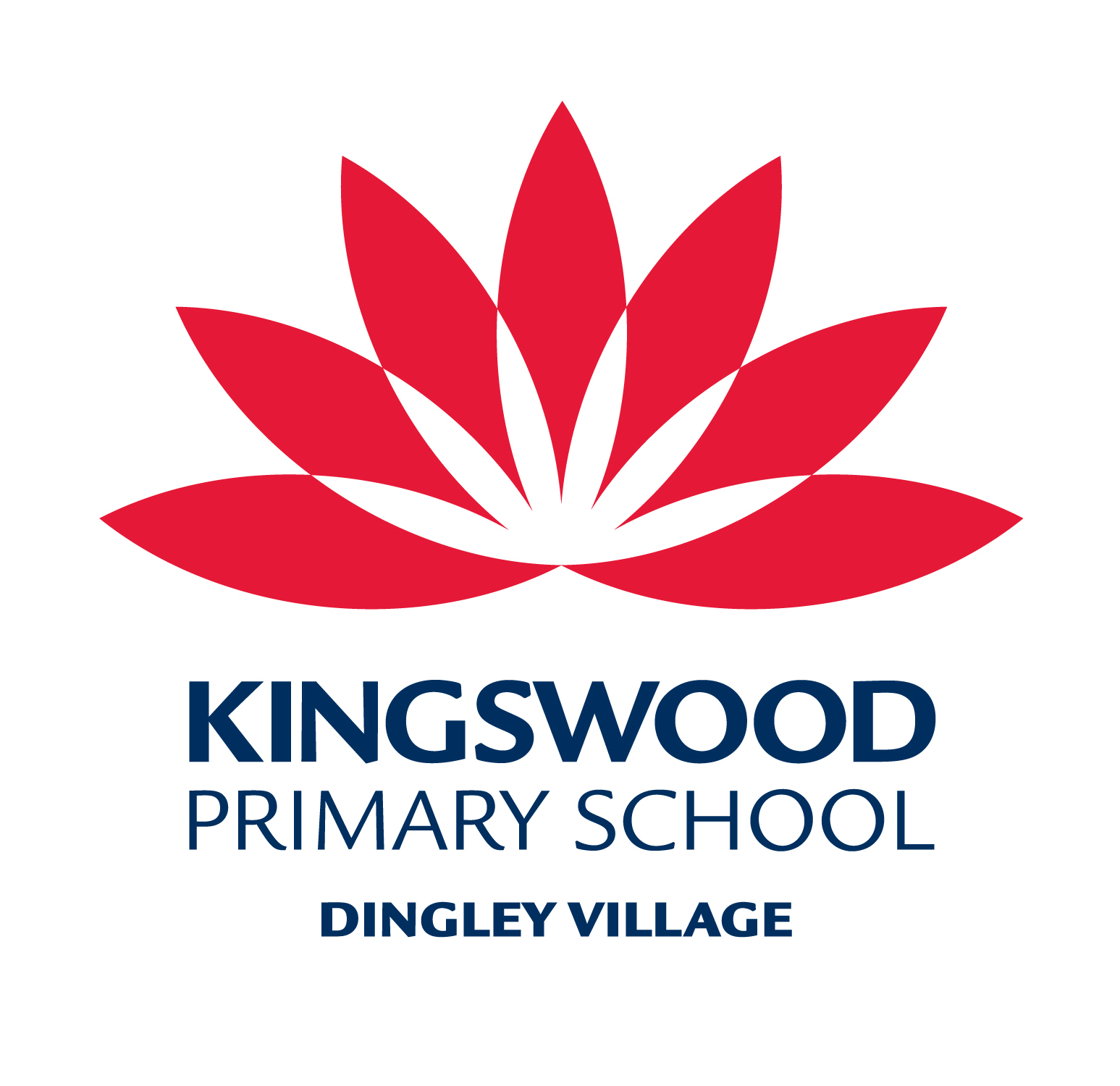 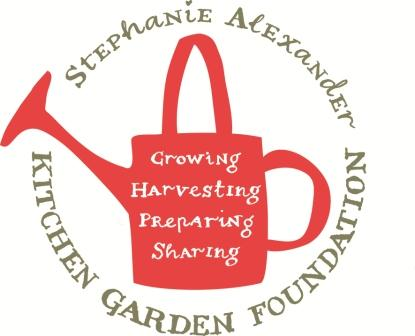 Potato GnocchiSeason: AnyType: Main or entreeDifficulty: MediumServes: 20 tastesFrom the garden: eggs				  Source: Taste.com.auDietary considerations: contains egg, dairy and wheatWhat to do:Add enough water to a saucepan to reach a depth of 3cm. Bring to the boil. Peel and chop potatoes into quarters, place in a metal steaming basket.Place steamer in saucepan making sure steamer does not touch the water. Steam for 15-20 minutes or until potatoes are tender. Transfer to a bowl and leave to cool.Meanwhile, take the cooled potatoes from the previous class and mash with a potato masher, season with salt and pepper.Lightly beat the egg with a fork and add to the potato, stir with a wooden spoon.Add half the flour and the Parmesan cheese and stir until combined. Add remaining flour, in two more batches until well combined and a firm dough forms.Turn out onto a lightly floured surface and knead until smooth.Line a baking tray with non-stick paper.Divide mixture into 8 portions. Roll 1 portion into a sausage about 30cm long.Use a lightly floured knife to cut into 2cm pieces. Repeat with remaining dough.Lightly flour the gnocchi and roll down the prongs of a fork to create a pattern.Bring a large saucepan of water to the boil over medium heat. Add one-quarter of the gnocchi (in a single layer, do not overcrowd the gnocchi. Cook for 3 minutes or until they rise to the top. Use a slotted spoon to drain the gnocchi then place in a oven dish and cover to keep warm. Repeat with remaining gnocchi.Equipment:PeelerChopping boardChef’s knife SteamerPotato MasherWooden spoonSmall bowlForkLarge saucepanIngredients:1.6 kg Potato2 Eggs4 cups plain flour1/2 cup parmesan cheeseplain flour to dust